XII CONFERENCIA INTERNACIONAL DE CIENCIAS EMPRESARIALES (CICE 2019)IX TALLER INTERNACIONAL DE HOTELERÍA Y TURISMO (HOTELTUR 2019)TítuloPROCEDIMIENTOS PARA LA GESTION DE ALIMENTOS Y BEBIDAS EN HOTELES DE CIUDAD. CASO HOTEL LAS CUEVAS.TitlePROCEDURES FOR THE MANAGEMENT OF FOOD AND DRINK IN CITY HOTELS. CASE OF HOTEL LAS CUEVAS.Lic. Yamilka Ichaso Clará.,  Lic. Yordanys de León Rodríguez .ResumenLa gestión por procesos es considerada una herramienta gerencial eficaz, planteándose, en la literatura especializada, diferentes pasos, procedimientos y metodologías para su desarrollo, de forma tal, que refleje la situación real de la entidad, y que constituya una guía de orientación ante diversos escenarios que puedan presentarse. El área de alimentos y bebidas en los medianos hoteles de ciudad, categoría tres estrellas, se considera una actividad fundamental, que debe lograr encaminar todos los esfuerzos y recursos de forma integrada hacia la satisfacción del cliente, lo que, en la actualidad, constituye un reto para estas entidades turísticas de la hospitalidad. En investigaciones realizadas se ha podido constatar la poca utilización de la gestión por proceso en el área de alimentos y bebidas de los hoteles, motivada entre otros aspectos, por la no existencia de procedimientos adecuados a las características del servicio en este tipo de hotel, lo cual pone de manifiesto la necesidad de perfeccionar la gestión del proceso de alimentos y bebidas en los medianos hoteles de ciudad, categoría tres estrellas. Para ello se realizó un estudio teórico-práctico y se emplearon métodos científicos que aportaron como resultado principal el diseño de un procedimiento específico que permite su gestión en correspondencia con las necesidades actuales y las exigencias de la actividadde alimentos y bebidas, en función de gestionar servicios de excelencia, eficaces y eficientes, validados mediante la aplicación práctica en el hotel “CUBANACAN Las Cuevas”, situado en el destino turístico de Trinidad, así como a través del juicio de expertos.Palabras clave: gestión de procesos, alimentos y bebidas, gestionar servicios de excelencia.AbstractAbstract Process management is considered an effective management tool,
considering, in the specialized literature, different steps, procedures and
methodologies for their development, in a way that reflects the real situation of the
entity, and that it constitutes a guide of orientation before diverse scenes that
can be presented The food and beverage area in the medium-sized hotels
city, category three stars, is considered a fundamental activity, which
must manage to direct all efforts and resources in an integrated manner towards
customer satisfaction, which, at present, constitutes a challenge for these
hospitality tourist entities. In investigations carried out,
was able to confirm the low use of process management in the area of
foods and drinks of the hotels, motivated, among other aspects, by the
existence of procedures appropriate to the characteristics of the service in
this type of hotel, which highlights the need to improve the
process management of food and beverages in medium-sized city hotels,
category three stars. For this, a theoretical-practical study was carried out and
They used scientific methods that contributed as a main result
design of a specific procedure that allows its management in
correspondence with current needs and the demands of the activity
of food and beverages, depending on managing excellent services,
effective and efficient, validated through practical application in the hotel
"CUBANACAN Las Cuevas", located in the tourist destination of Trinidad, as well
as through expert judgment.

Keywords: process management, food and beverages, manage excellent services.IntroducciónLa industria turística se inserta en el desarrollo social, político y económico del mundo; la conforman un conjunto de empresas interrelacionadas al servicio de los que viajan. Su rápido crecimiento produce efectos en las economías nacionales, regionales, y a nivel global se visualiza con un alcance extraordinario. Propicia una estrecha relación entre las personas, las formas de viajar y el hotelería, al tiempo que genera un intercambio cultural y económico que ha permitido la primacía de esta por encima de otras ramas como la electrónica y la automovilística.Las amplias bondades naturales del país: clima cálido, naturaleza virgen, idiosincrasia del cubano, ambiente de seguridad, hermosas playas y una amplia mezcla de culturas en sus más variadas manifestaciones han permitido el auge de destinos turísticos, donde prevalece la satisfacción de las nuevas tendencias del turismo actual, lo cual constituye un programa priorizado por el gobierno cubano.En tal sentido, desde ahora y con proyección al futuro, la sociedad cubana, está dejando de ser una sociedad productora de bienes de consumo, para convertirse, primordialmente, en una productora de servicios. Con una economía abierta y dependiente en sus relaciones económicas externas, no ha quedado exenta de los impactos producidos por la crisis mundial, que se han manifestado en la inestabilidad de los precios de los productos que intercambia, en las demandas para sus productos y servicios de exportación, así como en mayores restricciones en las posibilidades de obtención de financiamiento externo.La industria turística cubana, también ha tenido ineficiencias en su gestión, por lo que en el proceso de actualización del modelo económico cubano el objetivo fundamental estriba en la captación directa de divisas frescas, con una posición competitiva en el mercado.El área de restauración de un hotel (también llamada área de alimentos y bebidas) ha evolucionado de forma sorprendente. Según datos de la Universidad de Cornell, el ingreso mundial por concepto de alimentos y bebidas es cuatro veces mayor al de la hotelería; asimismo, los ingresos que aporta como departamento son aproximadamente el 60% de los ingresos totales del hotel (Montesinos, 2006). Esta evolución ha sido paralela al incremento y transformación de las motivaciones y tendencias del turismo mundial ya que las empresas líderes de la industria centran todos sus esfuerzos en anticipar, satisfacer y superar las expectativas de su razón de ser, el cliente, ofreciéndole experiencias gastronómicas inolvidables que constituyen la traducción de un servicio personalizado y de excelencia y que es perfectamente percibido por el visitante. Actualmente el turismo se ha tornado mucho más exigente, en cuanto a calidad y conocimiento de la actividad y profesionalidad gastronómica. También ha aumentado considerablemente, el aporte del turismo al crecimiento de la economía nacional, hecho por el cual la actividad turística adquiere cada vez más importancia para el desarrollo del país.La recepción de turistas constituye un hecho social, humano, económico y cultural, que hace del turismo un fenómeno de indudable trascendencia en el comportamiento de la sociedad moderna. La gestión hotelera, y dentro de esta la gestión del proceso alimentos y bebidas, es concebida como la vía para satisfacer las necesidades del cliente actual y debe ser considerada por su papel protagónico en un entorno que se dirige hacia la meta de la competitividad y la excelencia. Ha llegado el momento de empezar a pensar en la restauración como un concepto integral, algo que va más allá de la simple comida y trato entre cliente y dependiente gastronómico. Ello implica conocer en detalle aquellos mecanismos y factores que inciden en la percepción del turista de la calidad de la oferta.La investigación bibliográfica realizada demostró la evidente insuficiencia de literatura en lo referente a la existencia de procedimientos o metodologías gerenciales, acordes a las características de tamaño, tipología y categoría de los hoteles objeto de estudio, los que presentan características muy peculiares debido a los servicios que prestan y a la modalidad turística con la que se relacionan. Por todo lo expuesto, se puede concluir que existe la necesidad de desarrollar instrumentos metodológicos que posibiliten el diseño de un procedimiento como herramienta de gestión para el área de alimentos y bebidasEn hoteles de ciudad. Las diferentes herramientas consultadas no satisfacen plenamente las exigencias del diseñoque se requiere en el contexto de la gestión del proceso de restauración endichas instalaciones.La necesidad de lograr una gestión efectiva de los procesos hoteleros, y sobretodo, donde se brinden servicios de alimentos y bebidas, además de la carenciade un procedimiento que permita guiar el desarrollo de la gestión del proceso derestauración para lograr un desempeño eficiente y competitivo en el entornoturístico donde se enmarca, con un enfoque transformador para el mejoramientosustancial de los resultados en función de satisfacer las exigencias cada vezmás crecientes de los clientes, caracteriza la situación problémica quecondiciona el desarrollo de la presente investigación.De ahí que se defina el siguiente problema científico:¿Cómo diseñar una herramienta que permita la gestión del proceso de alimentosy bebidas en medianos hoteles de ciudad?El objeto de estudio está conformado por el área de alimentos y bebidas de losmedianos hoteles de ciudad, categoría tres estrellas, mientras que se definecomo campo de estudio la gestión de alimentos y bebidas para dichasinstalaciones turísticas y su aplicación práctica en el hotel CUBANACAN Las Cuevas.Se asume como hipótesis de investigación la siguiente:Si se diseña y aplica un procedimiento para la gestión del proceso de alimentos ybebidas para medianos hoteles de ciudad, categoría tres estrellas, se podrádisponer de una herramienta gerencial técnicamente fundamentada que tributea la elevación de la eficiencia en la gestión del proceso de alimentos y bebidas.En la investigación se asume como variable independiente el procedimientopara la gestión de alimentos y bebidas, mientras que como variabledependiente se determina la gestión de alimentos y bebidas, que es la que seoperacionaliza.La hipótesis queda demostrada si se comprueba que el procedimientodesarrollado se caracteriza, tanto en su noción como en su ejecución, por poseercualidades que faciliten su aplicación a partir de su eficacia, consistencia yflexibilidad, así como una eficiencia que permita extender la experiencia a otrosestablecimientos de restauración hotelera de similares características.Esta aplicación le permite:* Diagnosticar y evaluar de forma sistémica los pasos, procedimientos,métodos y organización del trabajo del área de restauración de medianoshoteles de ciudad, categoría tres estrellas.* Tomar decisiones oportunas para el mejoramiento paulatino de los resultadosde los procesos.*  Monitorear el comportamiento y las tendencias de los indicadores del área dealimentos y bebidas y su incidencia en el logro de una gestión eficiente.Se define como objetivo general: Diseñar un procedimiento para la gestión delproceso de alimentos y bebidas en medianos hoteles de ciudad, categoría tresestrellas que tribute a la eficiencia y a la calidad de los servicios.Como objetivos específicos se conciben los siguientes:1. Fundamentar teórica y metodológicamente las particularidades de la gestiónen el área de alimentos y bebidas hotelera, analizando comparativamentemodelos de gestión por proceso que se adecuen a las condiciones del áreade alimentos y bebidas de los medianos hoteles de ciudad, categoría dosestrellas por la necesidad de contar con una herramienta que facilite laoptimización de los procesos.2. Diseñar un procedimiento que permita la gestión del proceso de alimentos ybebidas, en correspondencia con el tamaño, tipología y categoría de laentidad de alojamiento turístico objeto de estudio.3. Validar el diseño del procedimiento propuesto a partir de su aplicación en elhotel “CUBANACAN Las Cuevas” mediante el juicio de expertos.Componen el grupo de métodos teóricos utilizados en el proceso investigativolos siguientes:* Análisis de documentos, empleado durante todo el proceso investigativo, apartir de las consultas realizadas a documentos normativos que rigen latemática y en la consulta bibliográfica desarrollada a lo largo del proceso defundamentación teórico-metodológica, diagnóstico y conformación de losresultados.* Analítico-sintético, para caracterizar la situación actual que presenta larestauración en los medianos hoteles de ciudad, categoría tres estrellas, elcomportamiento de los principales indicadores, su evolución y posibilidadesde mejora en cada uno de los casos.* Inductivo-deductivo, para extraer regularidades y tendencias relacionadascon la restauración. Su empleo posibilitó abordar el desempeñoorganizacional en el tema de alimentos y bebidas.Del nivel empírico, sobresalen por su nivel de utilización durante el procesoinvestigativo los siguientes métodos:* Entrevista, posibilitó la obtención de información de manera amplia y abiertaentre el entrevistador y los entrevistados (directivos y especialistas) en cuantoa su percepción del funcionamiento del área de restauración, sus elementosespecíficos, particularidades técnicas de los procesos que tienen lugar en elhotel y la incidencia que estos ejercen en la gestión de la instalación.* Observación, permitió la clara percepción del estado actual de larestauración en la entidad de manera sistemática y eficiente, elcomportamiento de los RRHH en su desempeño, las regularidades eirregularidades del funcionamiento del área, el grado de cumplimiento de lasnormativas y el nivel de implicación consciente del colectivo en el tema.* Encuesta, facilitó la realización del estudio para conocer el grado deconocimientos de los directivos sobre la gestión por procesos y los beneficiosque estos pueden aportar a la restauración, con lo que se favorecería eltratamiento de elementos prioritarios de implicación individual y colectiva enla temática, incluyendo el grado de satisfacción y la disposición de asimilacióncontinua en función del mejoramiento del desempeño y la gestión en el hotel.* Matriz DAFO, para determinar los factores internos y externos quecaracterizan la restauración en la instalación turística (fortalezas, debilidades,amenazas y oportunidades).* Juicio de expertos, utilizado para la validación del procedimiento diseñadoempleando el método Delphi y a través de un instrumento elaborado al efectoque permite determinar el grado de coincidencia entre los expertos medianteel cálculo del Coeficiente de Concordancia de Kendall.Método estadístico y/o matemático, aplicado para el ordenamiento de losdatos aportados por la encuesta a los directivos y en el procesamiento einterpretación de los datos para su cuantificación a través de gráficos y tablas.La aplicación sistémica de los métodos contribuye al desarrollo exitoso de lasdiferentes etapas de la investigación y al logro de los resultados previstos. En lasinvestigaciones que fundamentan esta tesis de maestría, se ha contado con lacolaboración de diversos organismos y entidades del sector de turismo; de estaforma, pueden señalarse las sistemáticas relaciones de cooperación mantenidascon dirigentes y especialistas del hotel “CUBANACAN Las Cuevas” y profesoresde restauración de la escuela de hotelería y turismo y el Centro de EstudiosTurísticos (CETUR) de la Universidad Central “Marta Abreu” de Las Villas.Al valorar la utilidad del trabajo es importante destacar la novedad científica, lacual se sintetiza en el diseño y aplicación, por primera vez, de un procedimientopara la gestión del proceso de alimentos y bebidas en medianos hoteles deciudad, categoría tres estrellas, a partir de la adaptación o rediseño,científicamente fundamentado, de procedimientos ya existentes y laconceptualización de las particularidades de la gestión por proceso en este tipode actividad hotelera, para que funcione como herramienta gerencial en losprocesos de gestión en los hoteles.La investigación realizada pone de manifiesto la carencia en la bibliografíadisponible consultada en cuanto a pasos, procedimientos y metodologíasgerenciales, acordes a la gestión de restauración en este tipo de entidades, lasque presentan características muy peculiares debido a los servicios que prestan.Resulta novedosa la actualización en las conceptualizaciones pertinentes másempleadas y la posibilidad de aplicarlas en función de desarrollar unprocedimiento para la gestión, con características específicas, como unaherramienta imprescindible de la gestión de restauración, lo cual fundamenta,junto a lo anterior, el valor teórico de la investigación realizada.El valor metodológico se expresa en la posibilidad de integrar diferentesconceptos, pasos, métodos y metodologías en el diseño del procedimientopropuesto para la gestión del proceso de restauración, lo que contribuye aldesarrollo metodológico de la gestión por proceso como herramienta gerencialpara la gestión hotelera, validado mediante su aplicación en el hotel objeto deestudio “CUBANACAN Las Cuevas” del destino turístico de Trinidad, quereúne todas las características de los medianos hoteles de ciudad, categoría tresestrellas.El valor práctico del procedimiento propuesto radica en la factibilidad ypertinencia demostrada mediante la aplicación y validación del diseño para laconcepción de la gestión de restauración de la entidad en correspondencia conlas características de este producto turístico, a través de la obtención deresultados satisfactorios y la posibilidad de generalizarlo en áreas derestauración con características similares.Desde el punto de vista social, se obtienen beneficios por las oportunidades quebrinda el proceso de aprendizaje personal y organizacional al crecimiento ydesarrollo personal, promoción, mejoramiento de la comunicación con el cliente ycon los demás trabajadores, influyendo sobre el clima organizacional, lo quetiene incidencia favorable en la satisfacción laboral; contribuye a potenciar lacultura de las áreas de restauración hotelera como organizaciones queaprenden.El trabajo de investigación presenta una estructura con secuencia lógicaajustada al orden siguiente: resumen, introducción, tres capítulos, conclusiones,recomendaciones, bibliografía y un grupo de anexos de necesaria inclusióncomo complemento de los resultados obtenidos.En el primer capítulo se realiza la fundamentación teórica de la investigaciónmediante un análisis de los principales elementos que han marcado elsurgimiento y desarrollo del turismo, el reconocimiento de la importancia de laactividad de alimentos y bebidas y sus particularidades,En el segundo capítulo se aborda el diseño de un nuevo procedimiento para lagestión del proceso de alimentos y bebidas en medianos hoteles de ciudad,categoría dos estrellas, por la necesidad de una herramienta de gestiónempresarial, a partir del estudio y análisis crítico realizado, de diferentes pasos,procedimientos y metodologías propuestos por diversos estudiosos del tema y suadecuación creativa a las particularidades de la modalidad turística y lasinstalaciones en cuestión.El tercer capítulo muestra la validación del diseño del procedimiento propuestodesde el punto de vista práctico aplicado en el área de alimentos y bebidas delhotel “CUBANACAN Las Cuevas” del destino turístico de Villa Clara, e incluyesu validación mediante el juicio de expertos.	DESARROLLO Y PERSPECTIVAS DEL TURISMOCARACTERISTICAS Y FUNCIONAMIENTO DE LOSMEDIANOS HOTELES DE CIUDAD CATEGORIA TRES ESTRELLAS.	       CALIDAD DE LOS SERVICIOS 	RESTAURACION TIPOLOGIACATEGORIAS 	GESTION POR PRECESOS	PROCEDIMIENTOS PARA LA GESTION DE 	SERVICIOS DE A + B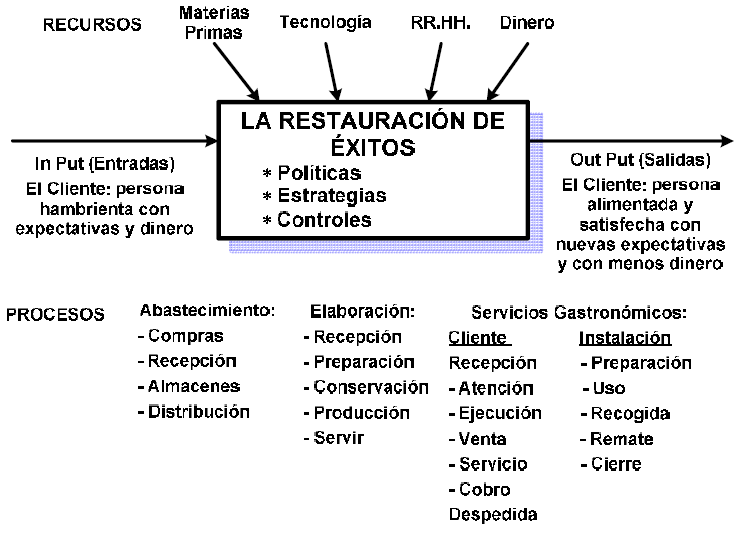 CONCLUSIONESFinalmente se puede arribar las siguientes conclusiones las cuales parten de losresultados de la investigación realizada:1. La fundamentación teórica-metodológica permitió profundizar en lasdefiniciones, procedimientos y particularidades de la gestión en el área dealimentos y bebidas, considerándose las tendencias actuales de laactividad turística, sobre la base de enfoques modernos en la gestión porproceso, que pueden adecuarse a los medianos hoteles de ciudad.2. Los resultados del diagnóstico evidenciaron las carencias en el área deservicio por la inexistencia de un procedimiento para la gestión delproceso de alimentos y bebidas en correspondencia con el tamaño,tipología y categoría del Hotel CUBANACAN Las Cuevas.3. El procedimiento diseñado para la gestión del proceso de alimentos ybebidas en medianos hoteles de ciudad, categoría dos estrellas,contribuye al incremento de la eficiencia en la gestión y a la calidad de losservicios, lo que propicia el cumplimiento de los objetivosorganizacionales.4. El criterio emitido por los expertos al validar el procedimiento para lagestión del servicio de alimentos y bebidas en medianos hoteles deciudad, categoría tres estrellas, aplicados en el Hotel CUBANACAN Las Cuevas, refiere la existencia de pertinencia y calidad en sucontribución a la mejora de la organización y gestión hotelera.Referencias bibliográficas[1] Acebedo Vázquez, Eloina Isabel (2002). Estrategia corporativa del GrupoGaviota Centro hasta el 2005 (Tesis de Maestría en Dirección, Centro deEstudios de Dirección Empresarial. Universidad Central "Marta Abreu" delas Villas).[2] Álvarez, C.J.L. (2001). El nacimiento del turismo moderno. Conocer(México), No.2, 6-12.[3] Amozarrain, M. (1999): “La Gestión por Procesos”; Editorial MondragónCorporación Cooperativa; España.[4] Amozarrain, M. (2005). ¿Por qué la Gestión de Procesos?http://personales.jet.es/amozarrain/Gestion_procesos.htm.[5] Aragón, N (2005). Organización en procesos. Materiales de Intranet.UCLV. Cuba.[6] Araluce, Mª del Mar. (2001). Empresas de restauración alimentaría. Unsistema de gestión global. Madrid: Díaz de Santos.[7] Arce, M. (2007). Gestión basada en procesos. Consultado en diciembre 12,2008 en: http://bvs.sld.cu/revistas/aci/vol14_3_06/aci05306.htm.[8] Ayala, Héctor; Martín, Ramón y Rodríguez, Ricardo (2003). OrganizaciónEconómica y Gestión de Entidades Participantes en el Turismo. AsignaturaTeoría y Práctica del Turismo. Tema 3. Ciudad de la Habana: Universidadde La Habana.[9] Beltrán Sanz, J., Carmona Calvo, M. A., Carrasco Pérez, R., Rivas Zapata,M. A., & Tejedor Panchon, F. (2002). Guía para una gestión basada enprocesos: Instituto Andaluz de Tecnología.[10] Beltrán Sanz, Jaime; Carmona Calvo, Miguel A.; Carrasco Pérez, Remigio;Rivas Zapata, Miguel A.; Tejedor Panchon, Fernando. (2002). Guía parauna Gestión Basada en Procesos. Instituto Andaluz de Tecnología.[11] Benavides, Luis J. (2003). Gestión por Procesos. Consultado en Octubre12, 2009 en http://www.calidadlatina.com.Bibliografía73[12] Berry, Leonard y otros (1989). Calidad del servicio: Una ventaja estratégicapara instituciones financieras, Ed. Díaz de Santos, s.a Madrid.[13] Blaya, Inmaculada. (2006). Gestión por procesos. Oficina de Gestión yControl de la Calidad. Universidad Miguel Hernández.[14] Campos, T. J. (2004). Unidades Estratégicas de Negocio. La cuestión de laautonomía y la coordinación. . Valencia: Departamento de Dirección deEmpresas. Universidad de Valencia.[15] Clarke, J.C. y Brennan, K. (1990) Building Synergy in the diversifiesbusiness, Long Range Planning, vol.23, nº2, pp. 9-16. 1990.[16] Codó, Lluís (2008). Cómo medir los resultados cuantitativos y cualitativosde un restaurante. Consultado en noviembre 18 del 2009 enhttp://www.gestionderestaurantes.com.[17] Congreso PCC V, (1997). Resolución Económica. La Habana, 8-10 deoctubre: Editora Política. 70 p.[18] Consultores, A. (2006). Gestión de procesos. Consultado en diciembre 12,2008 en: http://www.aiteco.com/gestproc.htm.[19] De León Rodríguez, Yordanis. (2011) Procedimiento para la gestión delcalidad del proceso de restauración. (Tesis en opción al Titulo Académicode Master en Gestión Turística, Universidad Central "Marta Abreu" de LasVillas).[20] Díaz Gorino, A. (2002): “La Gestión por Procesos”; Consultado en Octubre,2003 en: www.jcedes.com.[21] Díaz Pontones, Vicente C. y Ramírez Reyes, Miguel A. (2007). Dossier:Planificación estratégica de Empresas del Turismo. Escuela de Hotelería yTurismo de Camagüey.[22] Díaz, M.A., Jouve C.A., Sánchez A. (2003) El Sistema Turístico.Compendio. Diplomado en Dirección de Empresas Turísticas. La Habana:EAEHT[23] El Método Delphi (2008). Consultado en marzo 24, 2008 enhttp://www.monografias.com.Bibliografía74[24] Errasti, Eliset (2008). Especialidad de Posgrado: Gestión Hotelera. CursoGestión de la Calidad en la Hotelería. Unidad didáctica II: Naturaleza de lasempresas de servicios. Universidad de Matanzas y Sistema Nacional deFormación Profesional para el Turismo: FORMATUR.[25] Figuerola Palomo, Manuel (1990). Elementos para el estudio de laeconomía de la empresa turística. Selección de contenidos y síntesis dellibro. Maestría en Gestión Turística. Centro de Estudios Turísticos,Universidad de La habana.[26] Gallego, J. F. (2002). Gestión de Hoteles. Una nueva visión. Madrid:Thomson editores Spain Paraninfo, S.A.[27] García-Tenorio, R.J. (1996). La Unidad Estratégica de Negocio en elContexto Hospitalario: Justificación Teórica y Metodología aplicada.Publicado en TODO HOSPITAL, No. 127, Julio 1996.[28] Gestión y Organización de la Restauración. Unidad Didáctica 1: LaHostelería Hoy (2000). Material Docente. Cetur – UCLV.[29] Gómez, R., Medina, N., Escalona, M. (2003). Dossier: Gestión de alimentosy bebidas. Escuela de Altos Estudios de Hotelería y Turismo.[30] González Valdés, Berta Leidy (2008) Elaboración de la estrategia integradaen la empresa turística hotelera: Experiencias de Aplicación practica en laEmpresa ISLAZUL Villa Clara. Informe de Investigación terminada. VillaClara: CETUR – UCLV. Código 658.Gon.E Junio 2008.[31] Guerras, L. A., García-Tenorio, J. Y Pérez, M. J. (1994). El Papel de lasUnidades Estratégicas de Negocio en el Proceso de Dirección Estratégicade la Empresa, Boletín De Estudios Económicos, Vol. XLIX, (no.152),Agosto, Pp.239-256.[32] Gurria Di Bella, M (1991): “Introducción al Turismo”; Editorial Trillas; México.[33] Harrington, H. J (1993). “Mejoramiento de los procesos de la empresa”.McGraw Hill Book Co, Santafé de Bogotá.[34] Hernández, M., García, J. y Alfonso, D (2005). Gestionando el cambiohacia una empresa integrada. Registrado en CENDA: 975-2003.Bibliografía75[35] Herrera Campo, Juan Vicente (2004). Trabajando con los Procesos: Guíapara la Gestión por Procesos 2. Consultado en diciembre, 19 de 2007 enhttp://www.jcyl.es/dgmodernizacion.[36] Herrera Lemus, Katy Caridad (2000) Sistema de Gestión Participativa porObjetivos con Enfoque Estratégico: aplicación en pequeñas y medianasinstalaciones turísticas hoteleras. Santa Clara: UCLV. 31 p. Resumen de laTesis presentada en opción al Grado Científico de Doctora en CienciasTécnicas.[37] Herrera Lemus, Katy Caridad y col... (2001) Sistema de direcciónparticipativa por objetivos con enfoque estratégico. Aplicación enInstalaciones turísticas. Santa Clara: CEDE – UCLV, 28p. Informe final deinvestigación terminada (Premio Nacional al Mejor Trabajo de Investigaciónen el Turismo del MES en el 2001)http//:www.personal.telefonica.terra.es/web/franciscomanso/.[38] Hurtado de Mendoza (2003). Procedimiento para la selección de expertos.En: Rodríguez Ortega, Alisis (2008). Procedimiento para la toma dedecisiones en la Tercerización del Mantenimiento. Aplicación en el HotelSanta Clara Libre. (Tesis de trabajo de Diploma, Universidad Central "MartaAbreu" de Las Villas).[39] Jarillo, J. Carlos (1996). Dirección Estratégica (2da edición). España: Mc.Graw-Hill Interamericana.[40] Junginger, C. (2000): “La Gestión por Procesos en organizacionessanitarias”; Consultado en Octubre, 2003 en: www.ujasalud.com.[41] Juran, J.M y Gryna, Frank M (1993). Manual de control de calidad, Ed.Interamericana de España, s.a, Madrid.[42] Konow, I.; Gonzalo P. (1990). Métodos y Técnicas de InvestigaciónProspectiva para la toma de Decisiones. Ed. Fundación de Est.Prospectivos (FUNTURO) Universidad de Chile.[43] Koontz, H. y Weihrich, H. (2001) La Matriz TOWS: moderna herramientapara el análisis de situaciones, en su: Administración una perspectivaBibliografía76global. 11na edición. Capitulo 5. Estrategias, políticas y premisas de laplaneación. México: McGraw – Hill. Págs. 172 – 174.[44] Latín, G.W. (1999) Visión del futuro de la industria hotelera, en su:Administración moderna de hoteles y moteles. Capitulo 8. México: EditorialTRILLAS. Págs. 239 – 266.[45] Latín, G.W. (2000) Desarrollo de la industria hotelera, en su: Administraciónmoderna de hoteles y moteles. Capítulo 1 México: Edit. TRILLAS. Págs. 13-64[46] Lavandero, A y Lainé, N (1998). Estrategia Empresarial. Material de estudiode Diplomado Gerencia Empresarial. Ciudad de La Habana: CPC delMINPES.[47] Lloret F., M. del Carmen; Pozas Morera, Niurka; Valhuerdiz Santana,Alioska. (2007). El Turismo y su Incidencia en el Desarrollo Local de VillaClara; Cuba. Capítulo I. Página 32.[48] Manso, C. F. (1995). Dialogo estratégico con el futuro. UnidadesEstratégicas de Negocio. Publicado en la revista: Estrategia Financiera. no.108, junio 1995. Consultado en marzo 24 del 2008 en:[49] Mañueco, A. F. (2004). Guía para la Gestión por Procesos 2 In J. d. C. y.León (Ed.).[50] Martínez, C. C. (1998). Pensamiento estratégico y planificación a largoplazo: conviene planificar. Santa Clara: Centro de Estudios de DirecciónEmpresarial. Universidad Central "Marta Abreu" de las Villas.[51] Martínez, C. C. (1999). Planificación Estratégica: un reto en el Siglo XXI.Conferencia Magistral impartida en el XXIII Congreso Nacional deAdministración de México. Acapulco. 6p.[52] Martínez, C. C. (2001). Material Docente: La matriz DAFO, una forma paraaplicarla. Santa Clara. Centro de Estudios de Dirección Empresarial.Universidad Central "Marta Abreu" de las Villas. 3p[53] Martínez, C. C. (2007a). Material de estudio sobre Gestión Hotelera yenfoque de proceso. Santa Clara: Centro de Estudios Turísticos.Universidad Central “Marta Abreu” de las Villas.Bibliografía77[54] Martínez, C. C. (2007b). Material de estudio sobre LA GESTION PORPROCESO EN LAS ENTIDADES TURISTICAS. Universidad Central “MartaAbreu” de las Villas.[55] Martínez, C. C. y col (2002). Procedimiento para el diseño e implementacióndel plan estratégico en las empresas del sector turístico. Santa Clara: CEDE– UCLV, 30p. Informe final de investigación terminada.[56] Martínez, C. C y Col (2009) Procedimiento para la elaboración, ejecución ycontrol del plan de negocio en entidades turísticas. Santa Clara: Centro deEstudios Turísticos. Informe final de investigación terminada.[57] Medina G., Neva., Escalona S., Mario., Méndez R. A., Jorge Luis.,Peregrino R., Yamir (2008). Especialidad de Posgrado: Gestión Hotelera.Curso: Gestión de Alimentos y Bebidas. . La Habana: Universidad deMatanzas y Sistema Nacional de Formación Profesional para el Turismo.FORMATUR.[58] Montaño S., Francisco Arturo (2004b) Auditoria Administrativa, RevistaAdminístrate Hoy (México) Año: X. No. 120. Abril Págs. 55 – 59 Disponiblecomo revista electrónica en: http://www.administratehoy.com.mx[59] Montaño S., Francisco Arturo (2004a) Auditoria Administrativa, herramientaestratégica de planeación y control. México: Editorial grupo Gasca.[60] Montecinos, José Antonio (2006). Tendencias del área de Alimentos yBebidas en la hotelería mundial. Material docente. Febrero del 2006.[61] Mora Martínez, J. R. (1999): Gestión Clínica por Procesos; Consultado enOctubre, 2003 en: www.dinarte.es/ras/ras21.[62] Morcillo Ródenas, C. (2000): Gestión por Procesos en Andalucía: ¿Quéaportan?; Consultado en Octubre, 2003 en:www.samfyc.es/nueva/revista/PDF/v3n3/01.pdf.[63] Moreira Delgado, M. C. (2007). La gestión por procesos en las institucionesde información. Consultado en diciembre 12, 2008 en:http://bvs.sld.cu/revistas/aci/vol15_1_07/aci12107.htm.Bibliografía78[64] Muñoz de Escalona, Francisco (2004). Autopsia del Turismo. Primera Parte:El vencimiento de la distancia. Editado por eumed.net. Accesible a textocompleto en http://www.eumet.net/cursecon/libreria.[65] Muñoz Váldez, Rafael A. (2009). Procedimiento para la gestión del Procesode Restauración en pequeños Hoteles de Tránsito, categoría tres estrellas.(Tesis en opción al Titulo Académico de Master en Gestión Turística,Universidad Central "Marta Abreu" de Las Villas).[66] NC 126 (2001). Industria turística. Requisitos para la clasificación porcategorías de los restaurantes que prestan servicio al turismo.[67] Negrín, E. (2007). Metodología para el perfeccionamiento de los procesosen empresas hoteleras. Consultado en Octubre 12, 2009 enhttp://www.monografias.com.[68] Nogueira, D (2002). Modelo Conceptual de Gestión en Empresas Cubanas.(Tesis en opción al grado científico de Doctor en Ciencias Técnicas,Universidad de Matanzas).[69] Nogueira, D., Medina, A., & Nogueira, C. (2004). Fundamentos para elControl de la Gestión Empresarial. In P. y. Educación (Ed.).[70] Norma Internacional ISO 9000 (2000). Sistema de gestión de calidad.Fundamentos y Vocabulario. Suiza.[71] Norma Internacional ISO 9000 (2005). Sistema de gestión de calidad.Fundamentos y Vocabulario. Suiza.[72] Parasuraman, A y otros (1993). Calidad total en la gestión de servicios, Ed.Díaz de Santos, s.a, Madrid.[73] Porter, Michael (1985). Estrategia Competitiva. México: EditorialContinental.[74] Portuondo V., Ángel Luis (1998) ¿Elaboración de estrategias odeterminación de objetivos? ¿Dirigir por objetivos o estratégicamente? En:Dirección por Objetivos y Dirección Estratégica: la experiencia cubana.Ciudad de La Habana: Editado por el CCED-MES. Págs. 45-51[75] Rodríguez M., Orlando (2006): “Mejoramiento del proceso de ComunicaciónInterna y las Operaciones en el Complejo Hotelero Kawama”; TesisBibliografía79presentada en opción al grado de Master en Ciencias de la Comunicación;Facultad de Comunicación Social, Universidad de La Habana. Cuba.[76] Romero, M (2004). Administración de los Procesos. México: AIPET.[77] Ronda Pupo, Guillermo A. y Marcane Laserra, José A. (2002) La efectividadde la ejecución de la Dirección Estratégica. Las leyes que la garantizan.Consultado en Octubre 12, 2009 en: www.tablero-decomando.com/ampro[78] Senlle, Andrés (1993). Calidad total en los servicios y en la administraciónpública, Ed. Gestión 2000, s.a, Barcelona.[79] Sosa Martínez, L. (2005): “Establecimiento de indicadores de gestión de lametodología de gestión por procesos: Hotel Arenas Doradas”; Trabajo dediploma de la UMCC.[80] Soto Juliá, T. (2003): “Benchmarking, Diagramas y Diccionario deactividades del proceso de A + B para hoteles todo incluido”; Trabajo dediploma de la UMCC.[81] Stoner, James A. F; Freeman, Reward y Gilbert, David r Jr. (1996)Administración 6ta edición. México: Editorial Pearson Educación. 540 p[82] Tejedor, F. & Carmona, M, A. (2002). “Guía para una Gestión basada enprocesos”. Instituto Andaluz de Tecnología. España.[83] Tena, J. (2000). El entorno de la empresa. Barcelona: Ediciones Gestión2000.[84] Ulacia, Z. / Peña, E. (2006): La dirección por Procesos y el mejoramiento dela empresa”. Trabajo para el Taller de la Especialidad en Doctorado.CETUR.[85] Visión CIDTUR (2007) Estadística hotelera. Revista especializada.Panorama hotelero. Centro de Información y documentación turística,EAEHT Nro 1 marzo 2007.[86] Zaratiegui, J. R. (1999). La gestión por procesos: Su papel e importancia enla empresa, en Economía Industrial; Vol. VI, No. 330; España.